CONSORT 2010 checklist of information to include when reporting a randomised trial*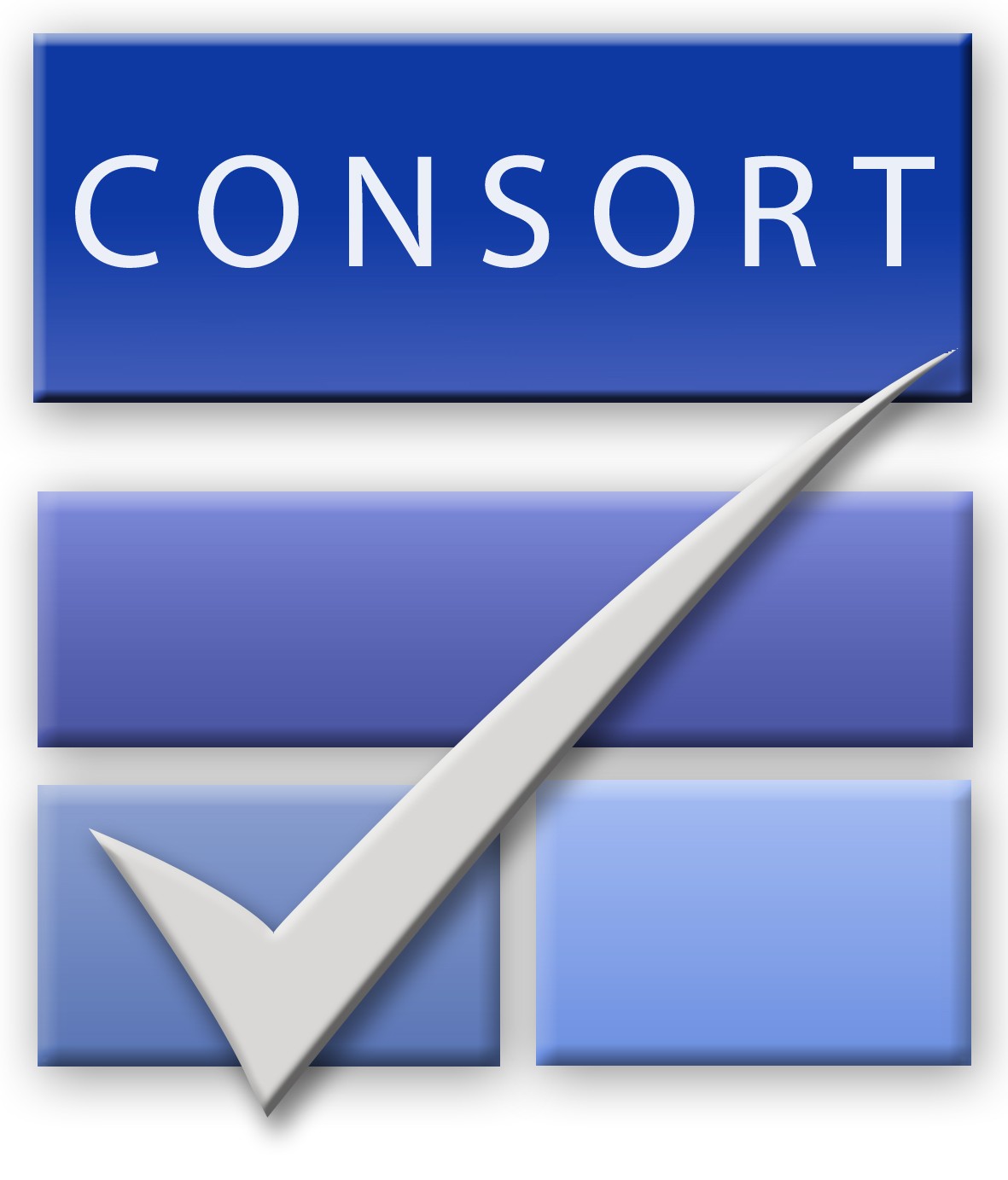 *We strongly recommend reading this statement in conjunction with the CONSORT 2010 Explanation and Elaboration for important clarifications on all the items. If relevant, we also recommend reading CONSORT extensions for cluster randomised trials, non-inferiority and equivalence trials, non-pharmacological treatments, herbal interventions, and pragmatic trials. Additional extensions are forthcoming: for those and for up to date references relevant to this checklist, see www.consort-statement.org.Section/TopicItem NoChecklist itemReported on page NoTitle and abstractTitle and abstractTitle and abstractTitle and abstract1aIdentification as a randomised trial in the titlepg. 1.1bStructured summary of trial design, methods, results, and conclusions (for specific guidance see CONSORT for abstracts)pg 2., AbstractIntroductionIntroductionIntroductionIntroductionBackground and objectives2aScientific background and explanation of rationalepg. 3. - 4., IntroductionBackground and objectives2bSpecific objectives or hypothesespg. 4.  Methods, last par.MethodsMethodsMethodsMethodsTrial design3aDescription of trial design (such as parallel, factorial) including allocation ratiopg. 5. Methods, par. 1.Trial design3bImportant changes to methods after trial commencement (such as eligibility criteria), with reasonsN/AParticipants4aEligibility criteria for participantspg. 5. Methods, par. 2.Participants4bSettings and locations where the data were collectedpg. 5. Methods, par. 1.Interventions5The interventions for each group with sufficient details to allow replication, including how and when they were actually administeredMethods. pg. 5. par. 3., pg. 6. par. 3.-4., pg. 7. par. 1.-2.Outcomes6aCompletely defined pre-specified primary and secondary outcome measures, including how and when they were assessedpg. 5. Methods, par. 3.Outcomes6bAny changes to trial outcomes after the trial commenced, with reasonsN/ASample size7aHow sample size was determinedpg. 7. Methods. par. 4.Sample size7bWhen applicable, explanation of any interim analyses and stopping guidelinesN/ARandomisation:Sequence generation8aMethod used to generate the random allocation sequencepg. 6. Methods, par. 2.Sequence generation8bType of randomisation; details of any restriction (such as blocking and block size)N/AAllocation concealment mechanism9Mechanism used to implement the random allocation sequence (such as sequentially numbered containers), describing any steps taken to conceal the sequence until interventions were assignedN/AImplementation10Who generated the random allocation sequence, who enrolled participants, and who assigned participants to interventionspg.12. Authors’ contributions, par. 6.Blinding11aIf done, who was blinded after assignment to interventions (for example, participants, care providers, those assessing outcomes) and howpg. 6. Methods, par. 1.Blinding11bIf relevant, description of the similarity of interventionsN/AStatistical methods12aStatistical methods used to compare groups for primary and secondary outcomespg. 7. Methods, par. 3.-4.Statistical methods12bMethods for additional analyses, such as subgroup analyses and adjusted analysespg. 8. Results, par. 1.ResultsResultsResultsResultsParticipant flow (a diagram is strongly recommended)13aFor each group, the numbers of participants who were randomly assigned, received intended treatment, and were analysed for the primary outcomepg. 8. Results, par. 1.Participant flow (a diagram is strongly recommended)13bFor each group, losses and exclusions after randomisation, together with reasonsN/ARecruitment14aDates defining the periods of recruitment and follow-uppg. 5. Methods, par. 1.Recruitment14bWhy the trial ended or was stoppedN/ABaseline data15A table showing baseline demographic and clinical characteristics for each grouppg. 8. Results, par. 1., Table 2.Numbers analysed16For each group, number of participants (denominator) included in each analysis and whether the analysis was by original assigned groupspg. 8. Results, par. 1.Outcomes and estimation17aFor each primary and secondary outcome, results for each group, and the estimated effect size and its precision (such as 95% confidence interval)pg. 8. Results, par. 2.-6.Outcomes and estimation17bFor binary outcomes, presentation of both absolute and relative effect sizes is recommendedN/AAncillary analyses18Results of any other analyses performed, including subgroup analyses and adjusted analyses, distinguishing pre-specified from exploratoryN/AHarms19All important harms or unintended effects in each group (for specific guidance see CONSORT for harms)N/ADiscussionDiscussionDiscussionDiscussionLimitations20Trial limitations, addressing sources of potential bias, imprecision, and, if relevant, multiplicity of analysespg. 10. Discussion, par. 5.-6.Generalisability21Generalisability (external validity, applicability) of the trial findingspg. 11. Discussion, Conclusion par. 1.-2.Interpretation22Interpretation consistent with results, balancing benefits and harms, and considering other relevant evidencepg. 9.-11., DiscussionOther informationOther informationOther informationRegistration23Registration number and name of trial registrypg. 2. AbstractProtocol24Where the full trial protocol can be accessed, if availablepg 2. AbstractFunding25Sources of funding and other support (such as supply of drugs), role of funderspg. 12. par. 5. Funding